msev` weÁwß									8 AvM÷ 2021weì/08/2021eivei: evZ©v m¤úv`K/ cÖavb cÖwZ‡e`K/ GmvBb‡g›U GwWUi/ weR‡bm GwWUiwe‡ìi I‡qwebviDbœZ wek^‡K we‡ePbvq wb‡q †Kv¤úvwb wbeÜb cÖwµqvq cÖ‡qvRbxq ms¯‹vi Avb‡Z cv‡i Avi‡RGmwmevsjv‡`‡k †Kv¤úvwb wbeÜ‡bi wigywfs UvBg, e¨q, cÖwµqv msµvšÍ †hme evav I RwUjZv i‡q‡Q †m¸‡jv mnRKxi‡Yi D‡Ï‡k AvR 8 AvM÷ 2021 Zvwi‡L GKwU I‡qwebv‡ii Av‡qvRb K‡i‡Q †emiKvwi Lv‡Zi w_sKU¨vs weR‡bm Bwbwk‡qwUf wjwWs †W‡fjc‡g›U (weì)| G D‡`¨v‡M weì‡K mnvqZv cÖ`vb K‡i‡Q BDGmGBW wdW `¨ wdDPvi evsjv‡`k B¤úªywfs †UªW A¨vÛ weR‡bm Gbvewjs Gbfvq‡ib‡g›U| I‡qwebv‡I cÖavb AwZw_ wn‡m‡e Dcw¯’Z wQ‡jb gvbbxq evwYR¨ gš¿x Rbve wUcy gybwk, Ggwc|        ¯^vMZ e³‡e¨ we‡ìi †Pqvicvm©b Aveyj Kv‡mg Lvb Abyôv‡b m¤§vwbZ cÖavb AwZw_ evwYR¨ gš¿x wUcy gybwk, Ggwc mn we‡kl AwZw_, Av‡jvPK I MYgva¨gKg©xmn mKj AwZw_‡K ab¨ev` Ávcb K‡ib|  wZwb †Kv¤úvwb AvBb AvaywbKvq‡bi D‡`¨vM MÖn‡Yi Rb¨ gvbbxq evwYR¨gš¿x Rbve wUcy gybwk‡K ab¨ev` Ávcb K‡ib| wZwb e‡jb, G D‡`¨v‡Mi d‡j e¨emvq cÖwµqv ax‡i ax‡i Z¡ivwš^Z n‡e| Avi‡RGmwm GiB g‡a¨ †Kv¤úvwb †iwR‡÷ªkb cÖwµqv wWwRUvBRW K‡i‡Q| Z‡e GiciI Avgv‡`i †Kv¤úvwb wbeÜb cÖwµqvq †ek wKQz RwUjZv i‡q‡Q| AbvbyôvwbK LvZ‡K cÖvwZôvwbK KvVv‡gv w`‡Z G¸‡jv `~i Kiv Riæwi|cÖavb AwZw_i e³‡e¨ gvbbxq evwYR¨gš¿x Rbve wUcy gybwk e‡jb, evsjv‡`k miKvi mKj †ÿ‡Î D”P-cÖfvewe¯ÍviKvix bxwZMZ ms¯‹vi ev¯Íevq‡b e×cwiKi| †Kv¤úvwb wbe×b cÖwµqvq cÖkvmwbK e¨q e¨vcKfv‡e Kwg‡q Avb‡Z Av‡iv c`‡ÿc MÖnY Riæwi| miKvi we`¨gvb †Kv¤úvwb wbeÜb cÖwµqv mnRZi Ki‡Z Ges av‡ci msL¨v Kwg‡q Avb‡Z KvR Ki‡e| wm½vcyi I gvj‡qwkqvi g‡Zv †`k¸‡jv ‡Kv¤úvwb wbeÜb cÖwµqv mnRZi Kivi †ÿ‡Î D‡jøL‡hvM¨ AMÖMwZ mvab K‡i‡Q| Gme †`‡k †Kv¤úvwb wbeÜ‡b GK N›UviI mgq cÖ‡qvRb nq| wbDwRj¨v‡Û gvÎ 10wgwb‡U GKwU †Kv¤úvwb wbeÜb Ki‡Z cv‡i| ˆewk^K I AvÂwjK D`vniY¸‡jv‡K we‡ePbvq wb‡q Avi‡RGmwm cÖ‡qvRbxq ms¯‹v‡ii Rb¨ Riæwi c`‡ÿc MÖnY Ki‡Z cv‡i| wZwb Rvbvb, Avi‡RGmwm GiB g‡a¨ †ekwKQz ms¯‹vi ev¯Íevqb K‡i‡Q| wKš‘ ZviciI Av‡iv Dbœq‡bi my‡hvM i‡q‡Q| G‡ÿ‡Î miKvwi I †emiKvwi Lv‡Zi mgš^q Riæwi|                              we‡ìi cÖavb wbe©vnx Kg©KZ©v †di‡`Šm Aviv †eMg Ôwegywfs UvBg, K÷ A¨vÛ cÖ‡mm wi‡j‡UW eUj‡bKm Bb †Kv¤úvwb †iwR‡÷ªkb Bb evsjv‡`kÕ kxl©K g~j Dc¯’vcbv Zz‡j a‡ib| G‡Z wZwb PjwZ eQ‡ii gvP©-GwcÖj mg‡q cwiPvwjZ Rwic †_‡K cÖvß Z_¨-DcvË Zz‡j a‡ib| MZ `yB eQ‡i †hme †Kv¤úvwb wbewÜZ n‡q‡Q †m¸‡jvi G Rwic cwiPvjbv Kiv n‡q‡Q| †Kv¤úvwb¸‡jv †bg wK¬qv‡iÝ, Avi‡RGmwm wbeÜb, wUb cÖvwß, †Kv¤úvwb wmj ˆZwi, †Kv¤úvwbi e¨vsK wnmve †Lvjv, †UªW jvB‡mÝ cÖvwß I f¨vU †iwR‡÷ªk‡b †hme mgq I e¨q msµvšÍ evavi m¤§yLxb nq †m¸‡jv wb‡q G‡Z we‡kølY Kiv n‡q‡Q| wZwb Rvbvb, bZzb I AbwfÁ Av‡e`bKvix‡`i Avi‡RGmwm wbeÜb †c‡Z me‡P‡q †ewk mg‡qi cÖ‡qvRb nq| Gme Av‡e`bKvix‡K M‡o 8w`b mgq e¨q Ki‡Z nq, hv wZb w`‡bi g‡a¨ †kl nIqvi K_v wQj| wZwb Av‡iv Rvbvb, WKz‡g›U ˆZwi‡Z g¨vbyqvj n¯Í‡ÿc, Z…Zxq c‡ÿi mv‡_ Av‡jvPbv, e¨vsK wd cÖ`vb, BZ¨vw` Kvi‡Y m¤úªwZ wbewÜZ †Kv¤úvwb¸‡jvi wbeÜb †c‡Z †ewk mg‡qi cÖ‡qvRb n‡q‡Q| Z…Zxq cÿ ev civgk©‡Ki m¤ú„³Zvi Kvi‡Y wbeÜb e¨q M‡o 43 kZvsk e„w× †c‡q‡Q| Rwi‡c cÖvß Z‡_¨ †`Lv hv‡”Q, Avi‡RGmwm wbeÜ‡b 89 kZvsk †ÿ‡ÎB Z…Zxq c‡ÿi m¤ú„³Zv cÖ‡qvRb c‡o, hvi d‡j e¨q 49 `kwgK 22 kZvsk e„w× cvq| †UªW jvB‡mÝ cÖvwß‡Z 67 kZvsk †ÿ‡ÎB Z…Zxq c‡ÿi Øvi¯’ nIqvi cÖ‡qvRb c‡o, hvi d‡j AwZwi³ e¨q 32 `kwgK 33 kZvsk ch©šÍ evvwo‡q †`q| wZwb Av‡iv Rvbvb, cÖvK-wbeÜ‡bi †P‡q wbeÜb cieZ©x cÖwµqv Av‡iv †ewk RwUj| Gi KviY n‡jv, wbeÜb cieZ©x cÖwµqv¸‡jv AdjvB‡b m¤úbœ Ki‡Z nq| we‡ìi wmBI mycvwik K‡ib, wewb‡qvM AvKl©‡Y †Kv¤úvwb wbeÜ‡bi Kvh©Ki I mg¨K mgq Kwg‡q Avbv †h‡Z cv‡i| GKwU m¤ú~Y© A‡Uv‡g‡UW †iwR‡÷ªkb mvwf©m Pvjy Kiv †h‡Z cv‡i| Gi evB‡iI wZwb †hme mycvwik K‡ib Zvi g‡a¨ i‡q‡Q, mKj ch©v‡qi †Kv¤úvwb wbeÜ‡bi Rb¨ Iqvb-÷c mvwf©m, Av‡e`bKvix‡`i mÿgZv Dbœqb, †c‡g‡›Ui Rb¨ †gvevBj wdb¨vwÝqvj mvwf©m AšÍfz©³KiY, †gvevBj-evÜe I‡qemvBU wbwðZKiY, AbjvBb Av‡e`b ms‡kvab cÖwµqv mnRxKiY, we‡`kx wewb‡qvMKvix‡`i Rb¨ G·‡cÖm mvwf©m PvjyKiY, BZ¨vw`|Abyôv‡bi †M÷ Ae Abvi BDGmGBW wdW `¨ wdDPvi evsjv‡`k B¤úªywfs †UªW A¨vÛ weR‡bm Gbvewjs Gbfvq‡ib‡g›U GKwUwfwU Gi wPd Ae cvwU© (Gw±s) gvK© wkgvb e¨emvq cwi‡ek DbœZ Ki‡Z wZbwU wel‡qi Dci †Rvi †`b| GK. Avi‡RGmwm eZ©gv‡b cwimsL¨vb wfwË‡Z KvR bv K‡i Uv‡M©U wfwË‡Z KvR Ki‡Q| DbœwZ GKwU Pjgvb cÖwµqv, G‡ÿ‡Î me‡P‡q DbœZ PP©v¸‡jv AbymiY Kiv Riæwi| `yB. G msµvšÍ RwUjZv `~i Ki‡Z miKvwi I †emiKvwi LvZ †hŠ_fv‡e KvR Ki‡Q| †emiKvwi Lv‡Zi e³e¨ Zz‡j ai‡Z Av‡iv msjvc Av‡qvRb Kiv Riæwi| 3. AcÖ‡qvRbxq jvB‡mÝ I cÖwµqvMZ RwUjZv `~i Kiv †M‡j BR Ae Wzwqs weR‡b‡m evsjv‡`k BwZevPK Ae¯’v‡b †cŠQ‡e|evwbR¨ gš¿Yvj‡qi mwPe Zcb KvwšÍ †Nvl e‡jb, †Kv¤úvwb wbeÜ‡bi †ÿ‡Î GiB g‡a¨ †ekwKQz ¸iæZ¡c~Y© ms¯‹vi ev¯Íevqb Kiv n‡q‡Q| hw`I Zv m‡šÍvlRbK ejv hvq bv| †Kv¤úvwb wbeÜ‡bi mgq Kwg‡q Avb‡Z Awdwmqvj‡`i KvR Ki‡Z n‡e| Z‡e A‡Uv‡gk‡bi myweav wb‡Z n‡j cÖ‡Z¨K Av‡e`bKvix‡K AbjvBb cÖwµqvi m‡½ Af¨¯Í n‡Z n‡e| Z…Zxq cÿ hv‡Z wbeÜb cÖwµqvi MwZ‡K evavMÖ¯Í Ki‡Z bv cv‡i †mRb¨ wZwb Avi‡RGmwm K‡Vvi nIqvi civgk© †`b| `yb©xwZ I A‰ea Dcvq Gov‡Z wZwb AbjvBb wm‡÷‡gi m‡e©v”P e¨env‡ii Dci †Rvi †`b|            webxZ,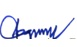 †di‡`Šm Aviv †eMg∣ wmBI∣ weì∣ †gvevBj: 01714102994 ∣ B‡gBj: ceo@buildbd.org∣ www.buildbd.org